Obrazac broj 1ZAHTJEV ZA UPIS U REGISTAR ZAKLADA REPUBLIKE HRVATSKE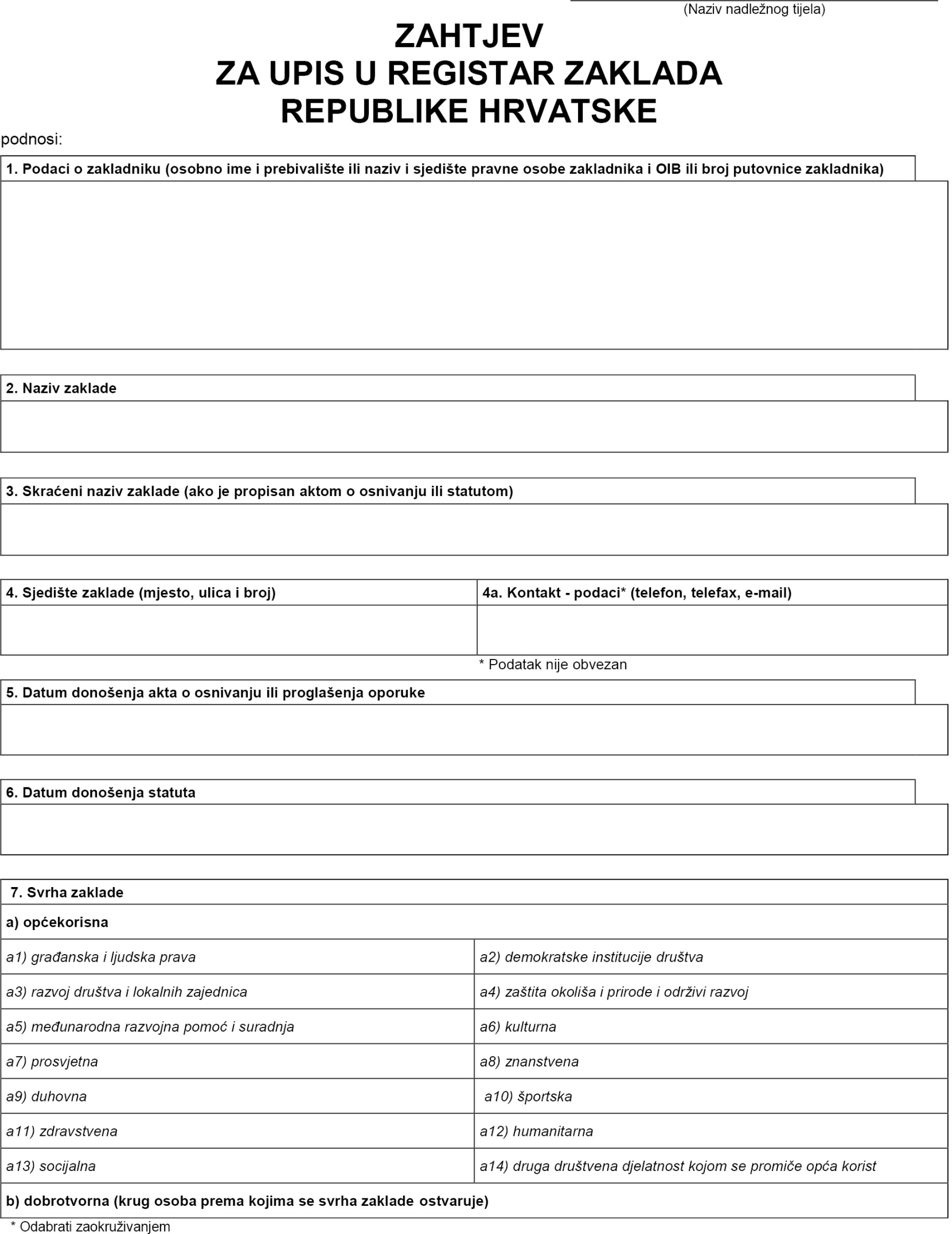 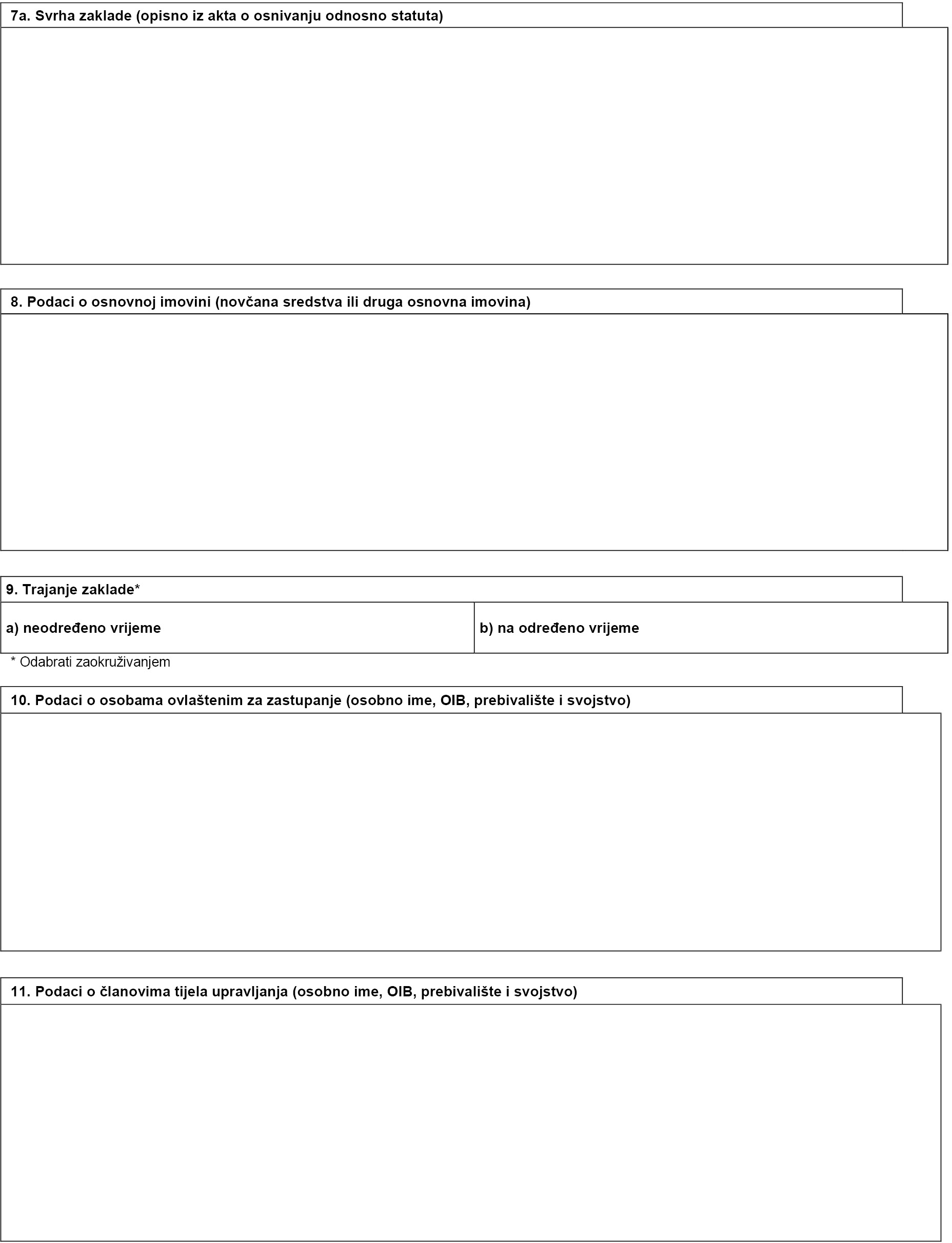 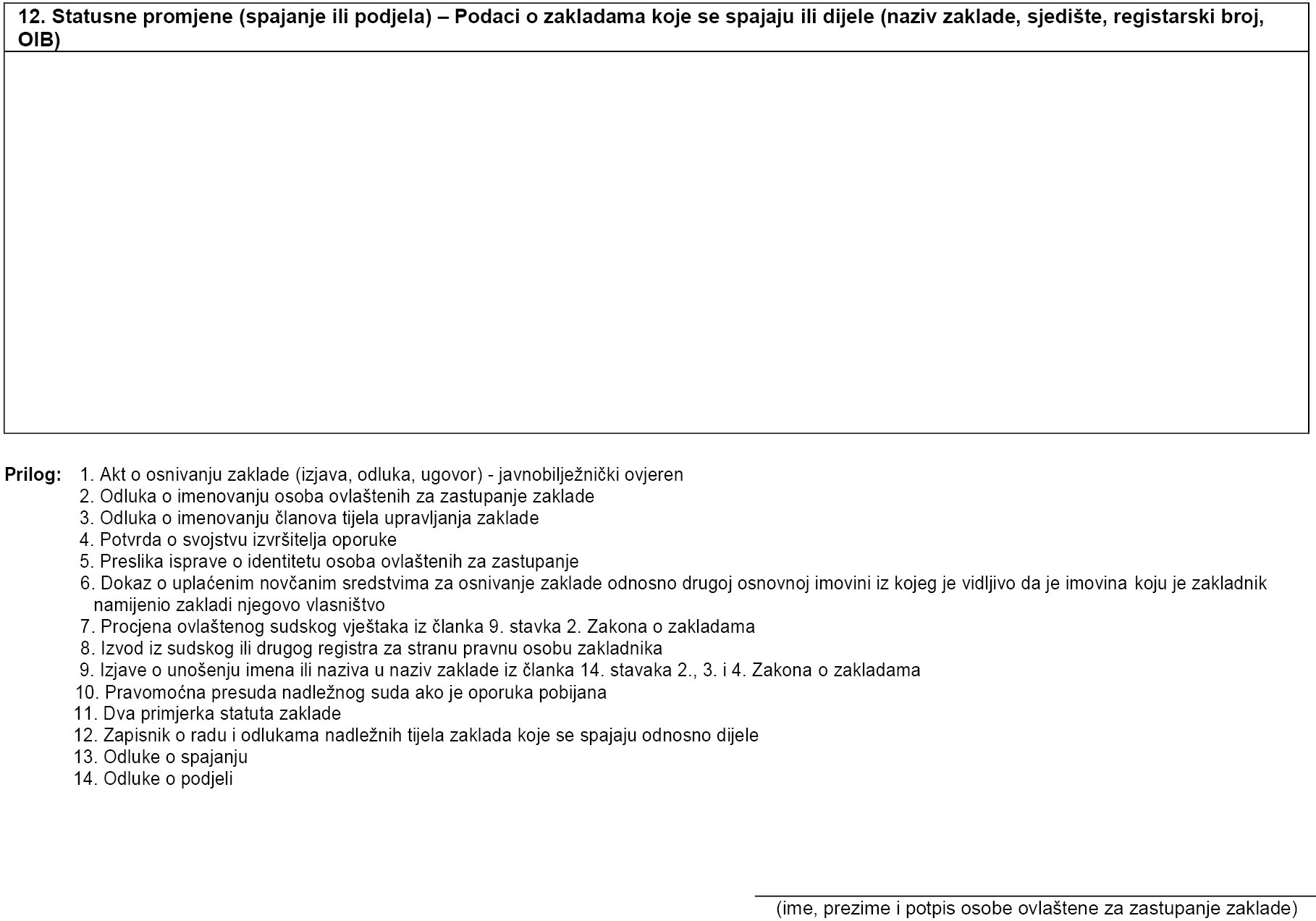 